Al Dirigente ScolasticoIstituto Comprensivo Masaccio San Giovanni Valdarno (AR)OGGETTO: richiesta ferie estive e recupero festività soppresseIl/La sottoscritto/a                                                                                      , docente a tempo determinato/indeterminato in servizio nell’I.C. Masaccio nella scuola                     , considerato che nell’anno scolastico in corso ha già usufruito di gg.          di ferie.CHIEDE:(max gg. 32 compresi i giorni eventualmente già usufruiti)ai sensi dell’art. 13 del vigente CCNL, di poter fruire dei seguenti periodi di ferie:ai sensi dell’art. 14 del vigente CCNL, di poter fruire dei seguenti giorni di recupero di festività soppresse (gg.4):Il/La sottoscritto/a                                                                        comunica il proprio recapito telefonico per comunicazioni urgenti che lo riguardano.San Giovanni Valdarno	Firma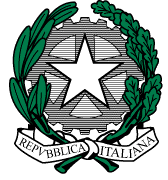 ISTITUTO COMPRENSIVO STATALE "MASACCIO"- ARIC827001 -Viale Gramsci, 57 - 52027  SAN GIOVANNI VALDARNO  (AR)Tel. 0559126120www.icmasaccio.edu.it p.e.o. aric827001@istruzione.gov.it -  p.e.c. aric827001@pec.istruzione.it c.f. 81003770518 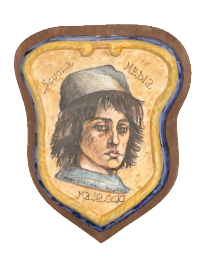 dalalgg.dalalgg.dalalgg.per un totale di gg.per un totale di gg.4